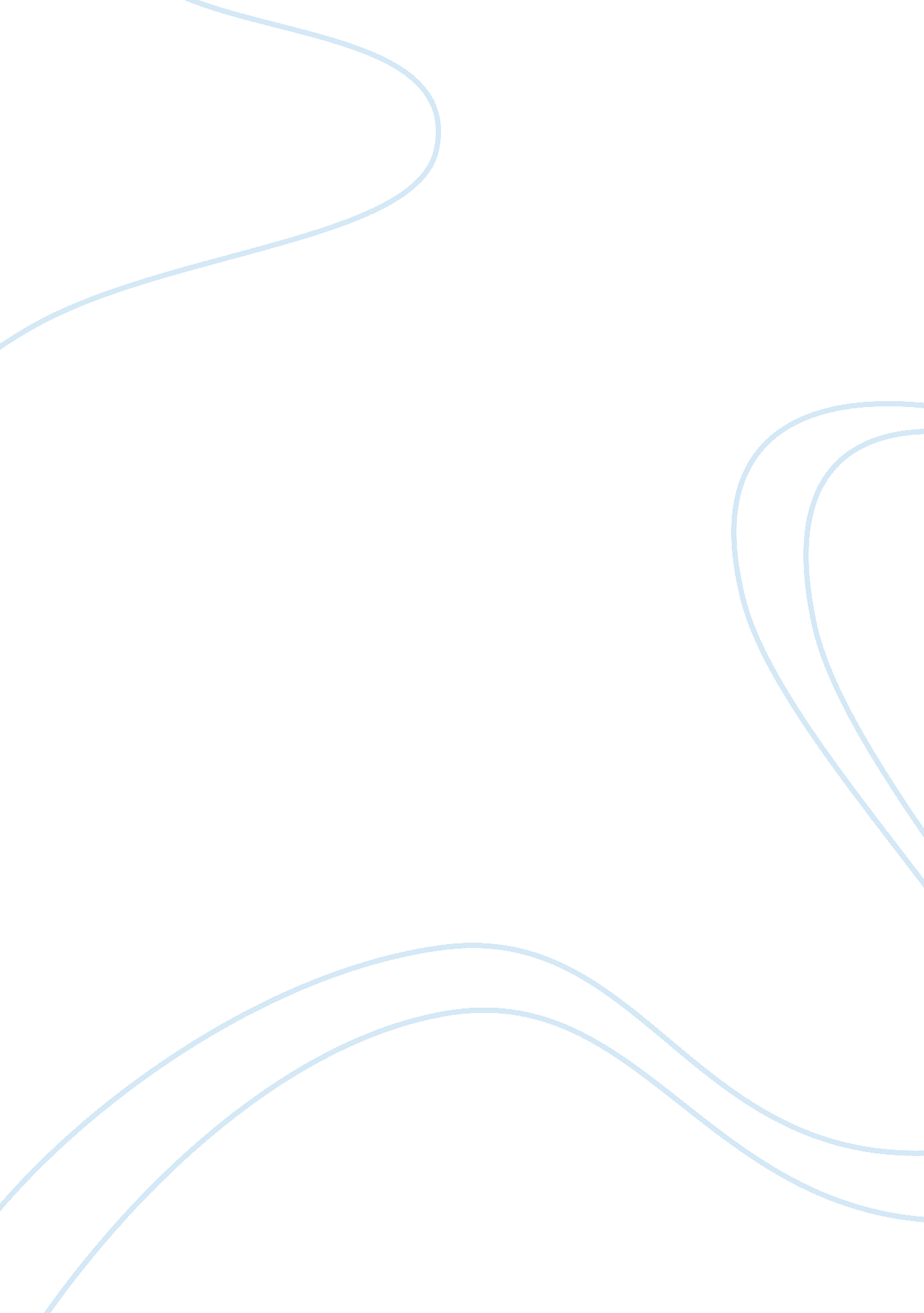 Interpersonal conflict in the film hitchArt & Culture, Artists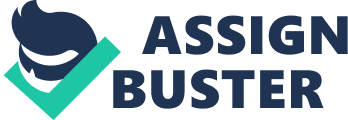 ﻿Interpersonal Conflict in the Film Hitch 
In the romantic movie Hitch, there were several scenes that showed interpersonal conflict between the characters in the film. The film itself revolved around a definite form of interpersonal conflict, such as having romantic notions or sentiments for another person. In fact, most of the comedic and also dramatic turmoil between the various characters were due to the feelings of infatuation and love. It is most certain that when strong emotions such as love are involved with interpersonal relationships, there will always be a conflict of personality or beliefs between individuals. In most cases and situations that involve love, interpersonal conflict is inevitable. This usually results to an increased antagonism and misunderstanding between the characters. 
Perhaps a good example would be the heated exchange between Sara and Hitch. Sara confronted Hitch for allegedly being a fraud against her client, Allegra Cole: 
Sara: Why don't you go hit a titty bar with your buddy Vance? 
Hitch: Wow. I don't believe this. That's your source? 
Sara: You buried yourself, Alex. 
Hitch: Then you weren't listening. 
Sara: I heard every word. You're a scam artist. You trick women into getting... 
Hitch: Into getting out of their own way, so great guys like Albert Brennaman have a fighting chance! 
Hitch: Okay, no, no, no, no. I want everybody to take a good look at this right now. Because this, this right here, this is exactly why falling in love is so goddamn hard! (Hitch, 2005) 
As observed in the movie, the escalation of emotional tensions resulted to a misunderstanding. The viewer would already know by then that Hitch was really trying to help his client Albert, a nice, socially awkward guy, to get closer to Allegra. On the other hand, Sara is insistent and believes that Hitch is just trying to get women laid by his own clients. It should also be taken as a factor that prior to Sara knowing that Hitch was a date-doctor, both of them were dating as well and were developing a serious relationship. The unmasking of Hitch’s reputation to Sara exacerbated things between them. 
The problem was that both Hitch and Sara never really saw things from each other’s perspective. Both of them knew and felt that they were correct in their own right. Sara, for the most part, initially did not want to understand Hitch’s side of the story. On Hitch’s part, he wanted to show that his methods of dating would work on him, as well as it did with his clients. When their confrontation came, they communicated based on their passion, and not much with their rationality or logic. As a solution to the conflict, both of them could have just agreed to meet privately instead of publicly. In this way, they could both disclose honestly and openly their side of the story. Addressing problems and issues in a more sensible manner would lessen the chances of stressful and needlessly dramatic interpersonal conflicts. 
Reference 
Mordaunt, W., Tadross, M. (Executive Producers), & Tennant, A. (Director). (2005). Hitch [Film]. Los Angeles: Sony Pictures. 